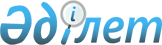 Некоторые вопросы государственных учреждений Комитета национальной безопасности Республики КазахстанПостановление Правительства Республики Казахстан от 19 января 2001 года N 79
      Правительство Республики Казахстан постановляет: 
      1. Создать государственные учреждения Комитета национальной безопасности Республики Казахстан согласно приложению. 
      2. Комитету национальной безопасности Республики Казахстан (по согласованию) в установленном законодательством порядке: 
      1) утвердить учредительные документы указанных государственных учреждений и обеспечить их государственную регистрацию в органах юстиции; 
      2) принять иные меры по реализации настоящего постановления. 
      3. Утратил силу постановлением Правительства РК от 30.01.2017 № 28.


      2. Настоящее постановление вступает в силу со дня подписания. 
      Перечень
      создаваемых государственных учреждений
      Комитета национальной безопасности Республики Казахстан
      Государственное учреждение "Следственный изолятор Комитета национальной безопасности Республики Казахстан", город Астана. 
      Государственное учреждение "Следственный изолятор Департамента Комитета национальной безопасности Республики Казахстан по городу Алматы и Алматинской области", город Алматы. 
      Государственное учреждение "Следственный изолятор Департамента Комитета национальной безопасности Республики Казахстан по Карагандинской области", город Караганда. 
      Государственное учреждение "Следственный изолятор Департамента Комитета национальной безопасности Республики Казахстан по Южно-Казахстанской области", город Шымкент. 
					© 2012. РГП на ПХВ «Институт законодательства и правовой информации Республики Казахстан» Министерства юстиции Республики Казахстан
				
Премьер-Министр
Республики КазахстанПриложение
к постановлению Правительства
Республики Казахстан
от 19 января 2001 года N 79 